3GPP TSG-SA5 Meeting #155 	S5-243350Korea, 27 - 31 May 20242	ReferencesThe following documents contain provisions which, through reference in this text, constitute provisions of the present document.-	References are either specific (identified by date of publication, edition number, version number, etc.) or non-specific.-	For a specific reference, subsequent revisions do not apply.-	For a non-specific reference, the latest version applies. In the case of a reference to a 3GPP document (including a GSM document), a non-specific reference implicitly refers to the latest version of that document in the same Release as the present document.[1]	3GPP TR 21.905: "Vocabulary for 3GPP Specifications".[2]	3GPP TS 28.525: "Telecommunication management; Life Cycle Management (LCM) for mobile networks that include virtualized network functions; Requirements".[3]	ETSI GS NFV-IFA 013 (V4.5.1) (2023-09): "Network Function Virtualisation (NFV); Release 4; Management and Orchestration; Os-Ma-nfvo reference point - Interface and Information Model Specification".[4]	3GPP TS 28.530: "Management and orchestration; Concepts, use cases and requirements".[5]	3GPP TS 22.261 "Service requirements for next generation new services and markets".[6]	3GPP TS 28.541: "Management and orchestration; 5G Network Resource Model (NRM); Stage 2 and stage 3".[7]	Void.[8]	3GPP TS 28.532: "Management and orchestration; Generic management services".[9]	GSMA NG.116 Generic Network Slice Template v9.0 (2023-04-27) - NG.116-v9.0.pdf (gsma.com).[10]	3GPP TS 23.501: "Technical Specification Group Services and System Aspects;System Architecture for the 5G System;Stage 2".[11]	3GPP TS 38.300: "Technical Specification Group Radio Access Network;NR; NR and NG-RAN Overall Description;Stage 2".[12]	ETSI GS NFV-IFA 014 (V4.2.1) (2021-05): "Network Function Virtualisation (NFV); Release 4; Management and Orchestration; Network Service Templates Specification".[13]	3GPP TS 28.622: "Telecommunication management; Generic Network Resource Model (NRM) Integration Reference Point (IRP); Information Service (IS)".[14]	ETSI GS NFV-IFA 011 (V4.3.1) (2022-06): "Network Function Virtualisation (NFV); Release 4; Management and Orchestration; VNF Descriptor and Packaging Specification".[15]	ETSI GS NFV-IFA 008 (V4.3.1) (2022-05): "Network Function Virtualisation (NFV); Release 4; Management and Orchestration; Ve-Vnfm reference point - Interface and Information Model Specification".6.5.	Operations of provisioning6.5.2	AllocateNssi operation6.5.2.1	DescriptionThis operation is invoked by network slice subnet provisioning MnS consumer to request the provider to allocate a network slice subnet instance to satisfy the network slice subnet related requirements. The provider may create a new NSSI or using existing NSSI to satisfy the request. The requirements in the request are compared/matched against the actual capabilities of all candidate NSSIs by the provider. If an existing NSSI can be found  is eligible for allocation, or else a new NSSI is created, provided that resoures are available.6.5.2.3	Output parameters 6.5.4	DeallocateNssi operation6.5.4.1	DescriptionThis operation is invoked by network slice subnet provisioning MnS consumer to request the provider to deallocate a slice profile in an NSSI. The provider may terminate the requested NSSI or modify the requested NSSI without termination to satisfy the request.6.5.4.2	Input parameters 6.5.4.3	Output parameters 9	RESTful HTTP-based solution set of provisioning9.1	Network slice provisioning management service 9.1.1	Mapping of operations9.1.1.1	IntroductionTable 9.1.1-1: Mapping of IS operations to SS equivalents9.1.1.2	Operation allocateNsiThis operation is to allocate a network slice instance provided by the service provider, the network slice instance may be new or existing.Table 9.1.2-1: Mapping of IS operation input parameters to SS equivalents (HTTP POST)Table 9.1.2-2: Mapping of IS operation output parameters to SS equivalents (HTTP POST)The message flow for allocation is as follows:1.	The MnS consumer sends a HTTP POST request to the MnS producer.-	The target URI is equal to the concatenation of URI of the parent resource of resource to be created, and the resource (in this case ServiceProfile) to be created.-	The message body shall carry the complete representation of the resource to be created. The resource identifier shall be absent or carry null semantics.2.	The MnS producer sends a HTTP POST response to the MnS consumer.-	On success, "201 Created" shall be returned. The Location header shall carry the URI of the new resource (in this case ServiceProfile).-	On failure, an appropriate error code shall be returned. The response message body may provide additional error information.9.1.1.3	Operation deallocateNsiThis operation deallocate a service profile an NSI. The provider may terminate the requested NSI or modify the requested NSI without termination to satisfy the request.Table 9.1.1.3-1: Mapping of IS operation input parameters to SS equivalents (HTTP DELETE)Table 9.1.1.3-2: Mapping of IS operation output parameters to SS equivalents (HTTP DELETE)The message flow for deallocation is as follows:1.	The MnS consumer sends a HTTP DELETE request to the MnS producer.-	The target URI is equal to the concatenation of URI of the resource (in this case ServiceProfile) to be deleted. -	The  shall contain the networkSliceDN identifying the NetworkSlice MOI.2.	The MnS producer sends a HTTP DELETE response to the MnS consumer.-	On success, "204 No content" shall be returned.-	On failure, an appropriate error code shall be returned. The response message body may provide additional error information.9.1.2	Resources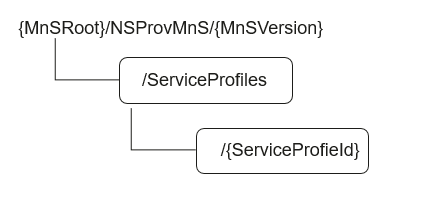 9.1.2.1	Resource definitions9.1.2.1.1	Resource “…/ServiceProfile9.1.2.1.1.1	DescriptionThis resource represents collects of network slice related requirement (i.e. ServiceProfiles).9.1.2.1.1.2	URIResource URI: {MnSRoot}/NSProvMnS/{MnSVersion}/ServiceProfile9.1.2.1.1.3	HTTP methods9.1.2.1.1.3.1	POSTThe POST method create a serviceProfile, the provider may create a NSI or using existing NSI to satisfy the serviceProfile.Table 9.1.2.1.1.3.-: Data structures supported by the POST Request Body on this resourceTable 9.1.2.1.1.3.1-: Data structures supported by the POST Body on this resource9.1.2.1..3.	DELETEThe DELETE method deletes a ServiceProfile.Table 9.1.2.1..3.-: Data structures supported by the DELETE Request Body on this resourceTable 9.1.2.1..3.-: Data structures supported by the DELETE Body on this resource9.2	Network slice subnet provisioning management service9.2.1	Mapping of operations9.2.1.1	IntroductionTable 9.2.1.1-1: Mapping of IS operations to SS equivalents9.2.1.2	Operation allocateNssiThis operation is to allocate a network slice subnet instance provided by the service provider, the network slice subnet instance may be new or existing.Table 9.2.1.2-1: Mapping of IS operation input parameters to SS equivalents (HTTP POST)Table 9.2.1.2-2: Mapping of IS operation output parameters to SS equivalents (HTTP POST)The message flow for allocation is as follows:1.	The MnS consumer sends a HTTP POST request to the MnS producer.-	The target URI is equal to the concatenation of URI of the parent resource of resource to be created, and the resource (in this case SliceProfile) to be created.-	The message body shall carry the complete representation of the resource to be created. The resource identifier shall be absent or carry null semantics.2.	The MnS producer sends a HTTP POST response to the MnS consumer.-	On success, "201 Created" shall be returned. The Location header shall carry the URI of the new resource (in this case SliceProfile).- 	On failure, an appropriate error code shall be returned. The response message body may provide additional error information.9.2.1.3	Operation deallocateNssiThis operation deallocate a licerofile . The provider may terminate the requested NSSI or modify the requested NSSI without termination to satisfy the request.Table 9.2.1.3-1: Mapping of IS operation input parameters to SS equivalents (HTTP DELETE)Table 9.2.1.3-2: Mapping of IS operation output parameters to SS equivalents (HTTP DELETE)The message flow for deallocation is as follows:1.	The MnS consumer sends a HTTP DELETE request to the MnS producer.-	The target URI is equal to the concatenation of URI of the resource (in this case SliceProfile) to be deleted. -	The  shall contain the networkSliceSubnetDN identifying the NetworkSliceSubnet MOI.2.	The MnS producer sends a HTTP DELETE response to the MnS consumer.-	On success, "204 No content" shall be returned.-	On failure, an appropriate error code shall be returned. The response message body may provide additional error information.9.2.2	Resources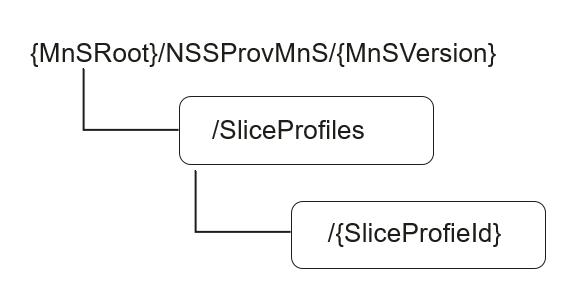 9.2.2.1	Resource definitions9.2.2.1.1	Resource “.../SliceProfile9.2.2.1.1.1	DescriptionThis resource represents collects of network slice subnet related requirements (i.e. SliceProfile).9.2.2.1.1.2	URIResource URI: {MnSRoot}/NSSProvMnS/{MnSVersion}/SliceProfile9.2.2.1.1.3	HTTP methods9.2.2.1.1.3.1	POSTThe POST method create a SliceProfile, the provider may create a new NSSI or using existing NSSI to support the SliceProfile.This method shall support the request data structures, and the response data structures and response codes specified in the following tables.Table 9.2.2.1.1.3.1-: Data structures supported by the POST Request Body on this resourceTable 9.2.2.1.1.3.1-2: Data structures supported by the POST Body on this resource9.2.2.1..3.	DELETEThe DELETE method deletes a SliceProfile.This method shall support the request data structures, and the response data structures and response codes specified in the following tables.Table 9.2.2.1..3.-: Data structures supported by the DELETE Request Body on this resourceTable 9.2.2.1..3.-: Data structures supported by the DELETE Re Body on this resourceForge MR link: https://forge.3gpp.org/rep/sa5/MnS/-/merge_requests/1162 at commit ff1ed6f6a03e7ad901168f9a00b8c92a419323a8*** START OF CHANGE 1 ****** OpenAPI/TS28531_NSProvMnS.yaml ***<CODE BEGINS><CODE ENDS>*** END OF CHANGE 1 ****** START OF CHANGE 2 ****** TS28531_NSSProvMnS.yaml ***<CODE BEGINS><CODE ENDS>*** END OF CHANGE 2 ***CR-Form-v12.3CR-Form-v12.3CR-Form-v12.3CR-Form-v12.3CR-Form-v12.3CR-Form-v12.3CR-Form-v12.3CR-Form-v12.3CR-Form-v12.3CHANGE REQUESTCHANGE REQUESTCHANGE REQUESTCHANGE REQUESTCHANGE REQUESTCHANGE REQUESTCHANGE REQUESTCHANGE REQUESTCHANGE REQUEST28.531CR0238rev3Current version:18.5.0For HELP on using this form: comprehensive instructions can be found at 
http://www.3gpp.org/Change-Requests.For HELP on using this form: comprehensive instructions can be found at 
http://www.3gpp.org/Change-Requests.For HELP on using this form: comprehensive instructions can be found at 
http://www.3gpp.org/Change-Requests.For HELP on using this form: comprehensive instructions can be found at 
http://www.3gpp.org/Change-Requests.For HELP on using this form: comprehensive instructions can be found at 
http://www.3gpp.org/Change-Requests.For HELP on using this form: comprehensive instructions can be found at 
http://www.3gpp.org/Change-Requests.For HELP on using this form: comprehensive instructions can be found at 
http://www.3gpp.org/Change-Requests.For HELP on using this form: comprehensive instructions can be found at 
http://www.3gpp.org/Change-Requests.For HELP on using this form: comprehensive instructions can be found at 
http://www.3gpp.org/Change-Requests.Proposed change affects:UICC appsMERadio Access NetworkXCore NetworkXTitle:	Rel18 CR TS 28.531 Correct stage3 definition for NSProvMnS and NSSProvMnSRel18 CR TS 28.531 Correct stage3 definition for NSProvMnS and NSSProvMnSRel18 CR TS 28.531 Correct stage3 definition for NSProvMnS and NSSProvMnSRel18 CR TS 28.531 Correct stage3 definition for NSProvMnS and NSSProvMnSRel18 CR TS 28.531 Correct stage3 definition for NSProvMnS and NSSProvMnSRel18 CR TS 28.531 Correct stage3 definition for NSProvMnS and NSSProvMnSRel18 CR TS 28.531 Correct stage3 definition for NSProvMnS and NSSProvMnSRel18 CR TS 28.531 Correct stage3 definition for NSProvMnS and NSSProvMnSRel18 CR TS 28.531 Correct stage3 definition for NSProvMnS and NSSProvMnSRel18 CR TS 28.531 Correct stage3 definition for NSProvMnS and NSSProvMnSSource to WG:Huawei,Ericsson, Deutsche Telekom, Samsung,China MobileHuawei,Ericsson, Deutsche Telekom, Samsung,China MobileHuawei,Ericsson, Deutsche Telekom, Samsung,China MobileHuawei,Ericsson, Deutsche Telekom, Samsung,China MobileHuawei,Ericsson, Deutsche Telekom, Samsung,China MobileHuawei,Ericsson, Deutsche Telekom, Samsung,China MobileHuawei,Ericsson, Deutsche Telekom, Samsung,China MobileHuawei,Ericsson, Deutsche Telekom, Samsung,China MobileHuawei,Ericsson, Deutsche Telekom, Samsung,China MobileHuawei,Ericsson, Deutsche Telekom, Samsung,China MobileSource to TSG:SA5SA5SA5SA5SA5SA5SA5SA5SA5SA5Work item code:eNETSLICE_PROeNETSLICE_PROeNETSLICE_PROeNETSLICE_PROeNETSLICE_PRODate:Date:Date:2024-05-15Category:FRelease:Release:Release:Rel-18Use one of the following categories:
F  (correction)
A  (mirror corresponding to a change in an earlier 													release)
B  (addition of feature), 
C  (functional modification of feature)
D  (editorial modification)Detailed explanations of the above categories can
be found in 3GPP TR 21.900.Use one of the following categories:
F  (correction)
A  (mirror corresponding to a change in an earlier 													release)
B  (addition of feature), 
C  (functional modification of feature)
D  (editorial modification)Detailed explanations of the above categories can
be found in 3GPP TR 21.900.Use one of the following categories:
F  (correction)
A  (mirror corresponding to a change in an earlier 													release)
B  (addition of feature), 
C  (functional modification of feature)
D  (editorial modification)Detailed explanations of the above categories can
be found in 3GPP TR 21.900.Use one of the following categories:
F  (correction)
A  (mirror corresponding to a change in an earlier 													release)
B  (addition of feature), 
C  (functional modification of feature)
D  (editorial modification)Detailed explanations of the above categories can
be found in 3GPP TR 21.900.Use one of the following categories:
F  (correction)
A  (mirror corresponding to a change in an earlier 													release)
B  (addition of feature), 
C  (functional modification of feature)
D  (editorial modification)Detailed explanations of the above categories can
be found in 3GPP TR 21.900.Use one of the following categories:
F  (correction)
A  (mirror corresponding to a change in an earlier 													release)
B  (addition of feature), 
C  (functional modification of feature)
D  (editorial modification)Detailed explanations of the above categories can
be found in 3GPP TR 21.900.Use one of the following categories:
F  (correction)
A  (mirror corresponding to a change in an earlier 													release)
B  (addition of feature), 
C  (functional modification of feature)
D  (editorial modification)Detailed explanations of the above categories can
be found in 3GPP TR 21.900.Use one of the following categories:
F  (correction)
A  (mirror corresponding to a change in an earlier 													release)
B  (addition of feature), 
C  (functional modification of feature)
D  (editorial modification)Detailed explanations of the above categories can
be found in 3GPP TR 21.900.Use one of the following releases:
Rel-8	(Release 8)
Rel-9	(Release 9)
Rel-10	(Release 10)
Rel-11	(Release 11)
…
Rel-17	(Release 17)
Rel-18	(Release 18)
Rel-19	(Release 19) 
Rel-20	(Release 20)Use one of the following releases:
Rel-8	(Release 8)
Rel-9	(Release 9)
Rel-10	(Release 10)
Rel-11	(Release 11)
…
Rel-17	(Release 17)
Rel-18	(Release 18)
Rel-19	(Release 19) 
Rel-20	(Release 20)Reason for change:Reason for change:The RESTful HTTP-based solution set of provisioning is not aligned with the latest Procedure of Network Slice (Subnet) Instance Allocation;The format of RESTful HTTP-based solution set of provisioning (Network Slice (Subnet) Instance Allocation and Deallocation) is not aligned with the format of RESTful HTTP-based solution set defined in TS 28.532The YAML schema definition for NSProvMnS and NSSProvMnS is missing.The RESTful HTTP-based solution set of provisioning is not aligned with the latest Procedure of Network Slice (Subnet) Instance Allocation;The format of RESTful HTTP-based solution set of provisioning (Network Slice (Subnet) Instance Allocation and Deallocation) is not aligned with the format of RESTful HTTP-based solution set defined in TS 28.532The YAML schema definition for NSProvMnS and NSSProvMnS is missing.The RESTful HTTP-based solution set of provisioning is not aligned with the latest Procedure of Network Slice (Subnet) Instance Allocation;The format of RESTful HTTP-based solution set of provisioning (Network Slice (Subnet) Instance Allocation and Deallocation) is not aligned with the format of RESTful HTTP-based solution set defined in TS 28.532The YAML schema definition for NSProvMnS and NSSProvMnS is missing.The RESTful HTTP-based solution set of provisioning is not aligned with the latest Procedure of Network Slice (Subnet) Instance Allocation;The format of RESTful HTTP-based solution set of provisioning (Network Slice (Subnet) Instance Allocation and Deallocation) is not aligned with the format of RESTful HTTP-based solution set defined in TS 28.532The YAML schema definition for NSProvMnS and NSSProvMnS is missing.The RESTful HTTP-based solution set of provisioning is not aligned with the latest Procedure of Network Slice (Subnet) Instance Allocation;The format of RESTful HTTP-based solution set of provisioning (Network Slice (Subnet) Instance Allocation and Deallocation) is not aligned with the format of RESTful HTTP-based solution set defined in TS 28.532The YAML schema definition for NSProvMnS and NSSProvMnS is missing.The RESTful HTTP-based solution set of provisioning is not aligned with the latest Procedure of Network Slice (Subnet) Instance Allocation;The format of RESTful HTTP-based solution set of provisioning (Network Slice (Subnet) Instance Allocation and Deallocation) is not aligned with the format of RESTful HTTP-based solution set defined in TS 28.532The YAML schema definition for NSProvMnS and NSSProvMnS is missing.The RESTful HTTP-based solution set of provisioning is not aligned with the latest Procedure of Network Slice (Subnet) Instance Allocation;The format of RESTful HTTP-based solution set of provisioning (Network Slice (Subnet) Instance Allocation and Deallocation) is not aligned with the format of RESTful HTTP-based solution set defined in TS 28.532The YAML schema definition for NSProvMnS and NSSProvMnS is missing.The RESTful HTTP-based solution set of provisioning is not aligned with the latest Procedure of Network Slice (Subnet) Instance Allocation;The format of RESTful HTTP-based solution set of provisioning (Network Slice (Subnet) Instance Allocation and Deallocation) is not aligned with the format of RESTful HTTP-based solution set defined in TS 28.532The YAML schema definition for NSProvMnS and NSSProvMnS is missing.The RESTful HTTP-based solution set of provisioning is not aligned with the latest Procedure of Network Slice (Subnet) Instance Allocation;The format of RESTful HTTP-based solution set of provisioning (Network Slice (Subnet) Instance Allocation and Deallocation) is not aligned with the format of RESTful HTTP-based solution set defined in TS 28.532The YAML schema definition for NSProvMnS and NSSProvMnS is missing.Summary of change:Summary of change:Correct the RESTful HTTP-based solution set of provisioning to align with the latest Procedure of Network Slice (Subnet) Instance AllocationCorrect the format of RESTful HTTP-based solution set of provisioning (Network Slice (Subnet) Instance Allocation and Deallocation) is not aligned with the format of RESTful HTTP-based solution set defined in TS 28.532Add YAML schema definition for NSProvMnS and NSSProvMnS is missingCorrect the RESTful HTTP-based solution set of provisioning to align with the latest Procedure of Network Slice (Subnet) Instance AllocationCorrect the format of RESTful HTTP-based solution set of provisioning (Network Slice (Subnet) Instance Allocation and Deallocation) is not aligned with the format of RESTful HTTP-based solution set defined in TS 28.532Add YAML schema definition for NSProvMnS and NSSProvMnS is missingCorrect the RESTful HTTP-based solution set of provisioning to align with the latest Procedure of Network Slice (Subnet) Instance AllocationCorrect the format of RESTful HTTP-based solution set of provisioning (Network Slice (Subnet) Instance Allocation and Deallocation) is not aligned with the format of RESTful HTTP-based solution set defined in TS 28.532Add YAML schema definition for NSProvMnS and NSSProvMnS is missingCorrect the RESTful HTTP-based solution set of provisioning to align with the latest Procedure of Network Slice (Subnet) Instance AllocationCorrect the format of RESTful HTTP-based solution set of provisioning (Network Slice (Subnet) Instance Allocation and Deallocation) is not aligned with the format of RESTful HTTP-based solution set defined in TS 28.532Add YAML schema definition for NSProvMnS and NSSProvMnS is missingCorrect the RESTful HTTP-based solution set of provisioning to align with the latest Procedure of Network Slice (Subnet) Instance AllocationCorrect the format of RESTful HTTP-based solution set of provisioning (Network Slice (Subnet) Instance Allocation and Deallocation) is not aligned with the format of RESTful HTTP-based solution set defined in TS 28.532Add YAML schema definition for NSProvMnS and NSSProvMnS is missingCorrect the RESTful HTTP-based solution set of provisioning to align with the latest Procedure of Network Slice (Subnet) Instance AllocationCorrect the format of RESTful HTTP-based solution set of provisioning (Network Slice (Subnet) Instance Allocation and Deallocation) is not aligned with the format of RESTful HTTP-based solution set defined in TS 28.532Add YAML schema definition for NSProvMnS and NSSProvMnS is missingCorrect the RESTful HTTP-based solution set of provisioning to align with the latest Procedure of Network Slice (Subnet) Instance AllocationCorrect the format of RESTful HTTP-based solution set of provisioning (Network Slice (Subnet) Instance Allocation and Deallocation) is not aligned with the format of RESTful HTTP-based solution set defined in TS 28.532Add YAML schema definition for NSProvMnS and NSSProvMnS is missingCorrect the RESTful HTTP-based solution set of provisioning to align with the latest Procedure of Network Slice (Subnet) Instance AllocationCorrect the format of RESTful HTTP-based solution set of provisioning (Network Slice (Subnet) Instance Allocation and Deallocation) is not aligned with the format of RESTful HTTP-based solution set defined in TS 28.532Add YAML schema definition for NSProvMnS and NSSProvMnS is missingCorrect the RESTful HTTP-based solution set of provisioning to align with the latest Procedure of Network Slice (Subnet) Instance AllocationCorrect the format of RESTful HTTP-based solution set of provisioning (Network Slice (Subnet) Instance Allocation and Deallocation) is not aligned with the format of RESTful HTTP-based solution set defined in TS 28.532Add YAML schema definition for NSProvMnS and NSSProvMnS is missingConsequences if not approved:Consequences if not approved:InCorrect and InComplete RESTful HTTP-based solution set of provisioning(Network Slice (Subnet) Instance Allocation and Deallocation).InCorrect and InComplete RESTful HTTP-based solution set of provisioning(Network Slice (Subnet) Instance Allocation and Deallocation).InCorrect and InComplete RESTful HTTP-based solution set of provisioning(Network Slice (Subnet) Instance Allocation and Deallocation).InCorrect and InComplete RESTful HTTP-based solution set of provisioning(Network Slice (Subnet) Instance Allocation and Deallocation).InCorrect and InComplete RESTful HTTP-based solution set of provisioning(Network Slice (Subnet) Instance Allocation and Deallocation).InCorrect and InComplete RESTful HTTP-based solution set of provisioning(Network Slice (Subnet) Instance Allocation and Deallocation).InCorrect and InComplete RESTful HTTP-based solution set of provisioning(Network Slice (Subnet) Instance Allocation and Deallocation).InCorrect and InComplete RESTful HTTP-based solution set of provisioning(Network Slice (Subnet) Instance Allocation and Deallocation).InCorrect and InComplete RESTful HTTP-based solution set of provisioning(Network Slice (Subnet) Instance Allocation and Deallocation).Clauses affected:Clauses affected:2,6.5.1.3, 6.5.2.3, 6.5.3.3, 6.5.4.3,9.1.1.1, 9.1.1.2, 9.1.1.3. 9.1.2.0, 9.1.2.1.1, 9.1.2.1.1.2, 9.1.2.1.1.3.1, 9.1.2.1.2, 9.1.2.1.2.3, 9.2.1.1, 9.2.1.2, 9.2.1.3, 9.2.2.0, 9.2.2.1.1, 9.2.2.1.1.2, 9.2.2.1.1.3.1, 9.2.2.1.2, 9.2.2.1.2.3, X(new)2,6.5.1.3, 6.5.2.3, 6.5.3.3, 6.5.4.3,9.1.1.1, 9.1.1.2, 9.1.1.3. 9.1.2.0, 9.1.2.1.1, 9.1.2.1.1.2, 9.1.2.1.1.3.1, 9.1.2.1.2, 9.1.2.1.2.3, 9.2.1.1, 9.2.1.2, 9.2.1.3, 9.2.2.0, 9.2.2.1.1, 9.2.2.1.1.2, 9.2.2.1.1.3.1, 9.2.2.1.2, 9.2.2.1.2.3, X(new)2,6.5.1.3, 6.5.2.3, 6.5.3.3, 6.5.4.3,9.1.1.1, 9.1.1.2, 9.1.1.3. 9.1.2.0, 9.1.2.1.1, 9.1.2.1.1.2, 9.1.2.1.1.3.1, 9.1.2.1.2, 9.1.2.1.2.3, 9.2.1.1, 9.2.1.2, 9.2.1.3, 9.2.2.0, 9.2.2.1.1, 9.2.2.1.1.2, 9.2.2.1.1.3.1, 9.2.2.1.2, 9.2.2.1.2.3, X(new)2,6.5.1.3, 6.5.2.3, 6.5.3.3, 6.5.4.3,9.1.1.1, 9.1.1.2, 9.1.1.3. 9.1.2.0, 9.1.2.1.1, 9.1.2.1.1.2, 9.1.2.1.1.3.1, 9.1.2.1.2, 9.1.2.1.2.3, 9.2.1.1, 9.2.1.2, 9.2.1.3, 9.2.2.0, 9.2.2.1.1, 9.2.2.1.1.2, 9.2.2.1.1.3.1, 9.2.2.1.2, 9.2.2.1.2.3, X(new)2,6.5.1.3, 6.5.2.3, 6.5.3.3, 6.5.4.3,9.1.1.1, 9.1.1.2, 9.1.1.3. 9.1.2.0, 9.1.2.1.1, 9.1.2.1.1.2, 9.1.2.1.1.3.1, 9.1.2.1.2, 9.1.2.1.2.3, 9.2.1.1, 9.2.1.2, 9.2.1.3, 9.2.2.0, 9.2.2.1.1, 9.2.2.1.1.2, 9.2.2.1.1.3.1, 9.2.2.1.2, 9.2.2.1.2.3, X(new)2,6.5.1.3, 6.5.2.3, 6.5.3.3, 6.5.4.3,9.1.1.1, 9.1.1.2, 9.1.1.3. 9.1.2.0, 9.1.2.1.1, 9.1.2.1.1.2, 9.1.2.1.1.3.1, 9.1.2.1.2, 9.1.2.1.2.3, 9.2.1.1, 9.2.1.2, 9.2.1.3, 9.2.2.0, 9.2.2.1.1, 9.2.2.1.1.2, 9.2.2.1.1.3.1, 9.2.2.1.2, 9.2.2.1.2.3, X(new)2,6.5.1.3, 6.5.2.3, 6.5.3.3, 6.5.4.3,9.1.1.1, 9.1.1.2, 9.1.1.3. 9.1.2.0, 9.1.2.1.1, 9.1.2.1.1.2, 9.1.2.1.1.3.1, 9.1.2.1.2, 9.1.2.1.2.3, 9.2.1.1, 9.2.1.2, 9.2.1.3, 9.2.2.0, 9.2.2.1.1, 9.2.2.1.1.2, 9.2.2.1.1.3.1, 9.2.2.1.2, 9.2.2.1.2.3, X(new)2,6.5.1.3, 6.5.2.3, 6.5.3.3, 6.5.4.3,9.1.1.1, 9.1.1.2, 9.1.1.3. 9.1.2.0, 9.1.2.1.1, 9.1.2.1.1.2, 9.1.2.1.1.3.1, 9.1.2.1.2, 9.1.2.1.2.3, 9.2.1.1, 9.2.1.2, 9.2.1.3, 9.2.2.0, 9.2.2.1.1, 9.2.2.1.1.2, 9.2.2.1.1.3.1, 9.2.2.1.2, 9.2.2.1.2.3, X(new)2,6.5.1.3, 6.5.2.3, 6.5.3.3, 6.5.4.3,9.1.1.1, 9.1.1.2, 9.1.1.3. 9.1.2.0, 9.1.2.1.1, 9.1.2.1.1.2, 9.1.2.1.1.3.1, 9.1.2.1.2, 9.1.2.1.2.3, 9.2.1.1, 9.2.1.2, 9.2.1.3, 9.2.2.0, 9.2.2.1.1, 9.2.2.1.1.2, 9.2.2.1.1.3.1, 9.2.2.1.2, 9.2.2.1.2.3, X(new)YNOther specsOther specsX Other core specifications	 Other core specifications	 Other core specifications	 Other core specifications	TS/TR ... CR ... TS/TR ... CR ... TS/TR ... CR ... affected:affected:X Test specifications Test specifications Test specifications Test specificationsTS/TR ... CR ... TS/TR ... CR ... TS/TR ... CR ... (show related CRs)(show related CRs)X O&M Specifications O&M Specifications O&M Specifications O&M SpecificationsTS/TR ... CR ... TS/TR ... CR ... TS/TR ... CR ... Other comments:Other comments:Forge MR link: https://forge.3gpp.org/rep/sa5/MnS/-/merge_requests/1162 at commit ff1ed6f6a03e7ad901168f9a00b8c92a419323a8 Forge MR link: https://forge.3gpp.org/rep/sa5/MnS/-/merge_requests/1162 at commit ff1ed6f6a03e7ad901168f9a00b8c92a419323a8 Forge MR link: https://forge.3gpp.org/rep/sa5/MnS/-/merge_requests/1162 at commit ff1ed6f6a03e7ad901168f9a00b8c92a419323a8 Forge MR link: https://forge.3gpp.org/rep/sa5/MnS/-/merge_requests/1162 at commit ff1ed6f6a03e7ad901168f9a00b8c92a419323a8 Forge MR link: https://forge.3gpp.org/rep/sa5/MnS/-/merge_requests/1162 at commit ff1ed6f6a03e7ad901168f9a00b8c92a419323a8 Forge MR link: https://forge.3gpp.org/rep/sa5/MnS/-/merge_requests/1162 at commit ff1ed6f6a03e7ad901168f9a00b8c92a419323a8 Forge MR link: https://forge.3gpp.org/rep/sa5/MnS/-/merge_requests/1162 at commit ff1ed6f6a03e7ad901168f9a00b8c92a419323a8 Forge MR link: https://forge.3gpp.org/rep/sa5/MnS/-/merge_requests/1162 at commit ff1ed6f6a03e7ad901168f9a00b8c92a419323a8 Forge MR link: https://forge.3gpp.org/rep/sa5/MnS/-/merge_requests/1162 at commit ff1ed6f6a03e7ad901168f9a00b8c92a419323a8 This CR's revision history:This CR's revision history:1st Change2nd ChangeParameter nameSupport QualifierMatching Information / Legal ValuesCommentMstatusMENUM (Succeeded, Failed)An operation may fail because of a specified or unspecified reason.Parameter NameSupport QualifierInformation Type / Legal ValuesCommentnetworkSliceSubnetDNMThe DN of NetworkSliceSubnet MOI identifying the network slice subnet instance.sliceProfileIdMAn attribute uniquely identifies the slice profile in an NSSI.It specifies the unifique identifier of the slice profile in the NSSI which is to be deallocated. Parameter nameSupport QualifierMatching Information / Legal ValuesCommentstatusMENUM (Succeeded, Failed)An operation may fail because of a specified or unspecified reason.2nd ChangeIS operationHTTP MethodResource URIallocateNsiPOST{MnSRoot}/NSProvMnS/{MnSVersion}/ServiceProfileMdeallocateNsiDELETE{MnSRoot}/NSProvMnS/{MnSVersion}/ServiceProfile{ServiceProfileId}MIS operation parameter nameSS parameter locationSS parameter nameSS parameter typeattributeListInrequest bodyMIS operation parameter nameSS parameter locationSS parameter nameSS parameter typestatusresponse status codesn/an/aMstatusresponse bodyerrorErrorResponseOIS operation parameter nameSS parameter locationSS parameter nameSS parameter typenetworkSliceDNn/aResourceMserviceProfileIdMIS operation parameter nameSS parameter locationSS parameter nameSS parameter typestatusresponse status codesn/an/aMstatusresponse bodyerrorErrorResponseOIS operationHTTP MethodResource URIallocateNssiPOST{MnSRoot}/NSSProvMnS/{MnSVersion}/SliceProfileMdeallocateNssiDELETE{MnSRoot}/NSSProvMnS/{MnSVersion}/SliceProfileMIS operation parameter nameSS parameter locationSS parameter nameSS parameter typeattributeListInrequest bodyMIS operation parameter nameSS parameter locationSS parameter nameSS parameter typen/aMstatusresponse status codesn/an/aMstatusResponse bodyerrorErrorResponseOIS operation parameter nameSS parameter locationSS parameter nameSS parameter typenetworkSliceSubnetDNn/aResourceMsliceProfileIdMIS operation parameter nameSS parameter locationSS parameter nameSS parameter typestatusresponse status codesn/an/aMstatusresponse bodyerrorErrorResponseO4th Change5th ChangeEnd of Changes